07 ВЕРЕСНЯ – ЦЕЙ ДЕНЬ В ІСТОРІЇСвята і пам'ятні дніНаціональні Україна: День військової розвідки України (Відзначається щорічно згідно з Наказом Міністра оборони № 302/2007 від 1 червня 2007 р.)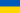  Бразилія: Національне свято Федеративної Республіки Бразилія. День Незалежності (1822)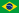 Події70 — римляни захопили і сплюндрували Єрусалим.1792 — перша група колишніх запорозьких козаків під командою полковника Сави Білого висадилася в Тамані. Цю дату звичайно вважають за початок заселення українцями Кубані1812 — Наполеон розбив росіян під Бородіном.1822 — Бразильська імперія оголосила незалежність від Королівства Португалія.1892 — у США відбувся перший професійний боксерський поєдинок за сучасними правилами — в боксерських рукавичках і з трихвилинними раундами1940 — Третій Рейх розпочала бомбардування Лондона.1971 — у Києві було оголошено про споріднення й братання міст Києва і Кіото.Народились1533 — Єлизавета I Англійська, королева Англії.1813 — Еміль Коритко, словенський етнограф і фольклорист, галичанин за походженням.1875 — Олександр Мурашко, український маляр[1].1908 — Майкл ДеБейкі, американський кардіохірург.1911 — Тодор Живков, керівник Народної Республіки Болгарія у 1954-89.1914 — Джеймс Ван Аллен, американський астрофізик, відомий своїм відкриттям радіаційних поясів Землі.1915 — Солодовник Сергій Максимович, український живописець.1917 — Джон Воркап Корнфорт, австралійський хімік-органік, лауреат Нобелівської премії з хімії (1975) спільно з Володимиром Прелогом.1924 — Богачевський Ігор Данилович, американський конструктор українського походження (США).1936 — Голембієвська Тетяна Миколаївна, український художник.1970 — Жемчугов Володимир Павлович, український партизан Війни на сході України, Герой України (2017).1979 — Пол Мара, американський хокеїст.Померли1151 — Жоффруа V Плантагенет, засновник династії Плантагенетів.1907 — Франсуа Арман Сюллі-Прюдом, французький поет і есеїст, перший Нобелівський лауреат в галузі літератури (1901).1949 — Хосе Клементе Ороско, мексиканський художник і графік, один з головних новаторів в галузі монументального живопису XX століття.1956 — Отто Юлійович Шмідт, математик, астроном, геофізик, дослідник Арктики.1959 — Моріс ле Нобле Дюплессі, прем'єр-міністр Квебеку у 1936-39 та 1944-59 роках.1962 — Тодось Осьмачка, український поет.1984 — Йосип Сліпий, патріарх УГКЦ (*).1991 — Едвін Маттісон Макміллан, американський фізик, лауреат Нобелівської премії з хімії (1951); синтезував трансуранові елементи нептуній-239 (1940) і плутоній-239 (1941).2009 — Тетяна Іванівна Устинова, радянський геолог, першовідкривач Долини гейзерів на Камчатці.